Stakesby Primary Academy 					Design Technology Overview Matrix 			     Commitment   Kindness   Excellence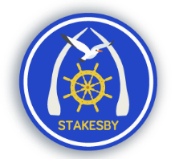 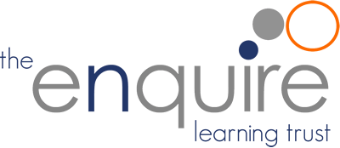 Autumn 1Autumn 2Spring 1Spring 1Spring 2Summer 1Summer 2Food & NutritionFood & NutritionFood & NutritionFood & NutritionMaterials, Structures & MechanismsMaterials, Structures & MechanismsMaterials, Structures & MechanismsMaterials, Structures & MechanismsEYFSYear A - What was life like when my grandparents  were little? Year B – How do people help us? Who was Florence Nightingale and why was her job important? Year A – What food do people celebrate with and where does it come from? Year B – How do people celebrate? Year A – What are the differences between light and dark? Year B – How does the weather change in Spring? Year A – What are the differences between light and dark? Year B – How does the weather change in Spring? Year A – How has transport changed? Year B – What toys did my family used to play with?Year A - Patterns in nature/ portraitsYear B – How are homes different?Year A – What lives at the beach?Year B – What animals are there and where do they live?EYFSI can construct with a purpose in mind.I can use a range of materials to construct and make.I can explore a range of tools.I can understand vocabulary associated with designing and making e.g. plan, evaluate.I can construct with a purpose in mind.I can use a range of materials to construct and make.I can explore a range of tools.I can understand vocabulary associated with designing and making e.g. plan, evaluate.I can use a range of tools effectively and safely.I can use vocabulary associated with designing and making e.g. plan, evaluate.I can plan, do and review.I can select tools and techniques to shape, assemble and join materials they are usingI can use a range of tools effectively and safely.I can use vocabulary associated with designing and making e.g. plan, evaluate.I can plan, do and review.I can select tools and techniques to shape, assemble and join materials they are usingI can use a range of tools effectively and safely.I can use vocabulary associated with designing and making e.g. plan, evaluate.I can plan, do and review.I can select tools and techniques to shape, assemble and join materials they are usingI can evaluate my own work against the design criteria.I can think of ways to improve my work.I can evaluate my own work against the design criteria.I can think of ways to improve my work.Year 1Can I make a toy that moves?Can I make a toy that moves?Can I design and make a city building?Can I design and make a city building?Can I design and make a city building?Can I design and make a healthy smoothie?Can I design and make a healthy smoothie?Year 2Can I make a bus that moves?Can I make a bus that moves?Can I make a bus that moves?Can I design and make a seasonal fruit dessert? Can I design and make a seasonal fruit dessert? Year 3/4/5 C (21-22)Can I recreate a Saxon dwelling made from a variety of materials? Can I recreate a Saxon dwelling made from a variety of materials? Can I plan and make a healthy meal with a Greek influence? Can I plan and make a healthy meal with a Greek influence? Year 3/4/5B (23-24)Can I make bread and a pizza?Can I make bread and a pizza?Can I make bread and a pizza?Can I design and make a musical instrument and play it in a band?  Can I design and make a musical instrument and play it in a band?  Year 3/4/5A (22-23)Can I make a model that includes pneumatics and/or pulleys?Can I make a model that includes pneumatics and/or pulleys?Can I make a model that includes pneumatics and/or pulleys?Can I design and cook a heathy meal inspired by ingredients from the Amazon?Can I design and cook a heathy meal inspired by ingredients from the Amazon?Year 6Can we make a game that includes an electrical circuit (and/or pneumatic, and/or mechanical element)Can we make a game that includes an electrical circuit (and/or pneumatic, and/or mechanical element)Can we make a game that includes an electrical circuit (and/or pneumatic, and/or mechanical element)Can we plan, prepare and cook for a Restaurant Evening?Can we plan, prepare and cook for a Restaurant Evening?